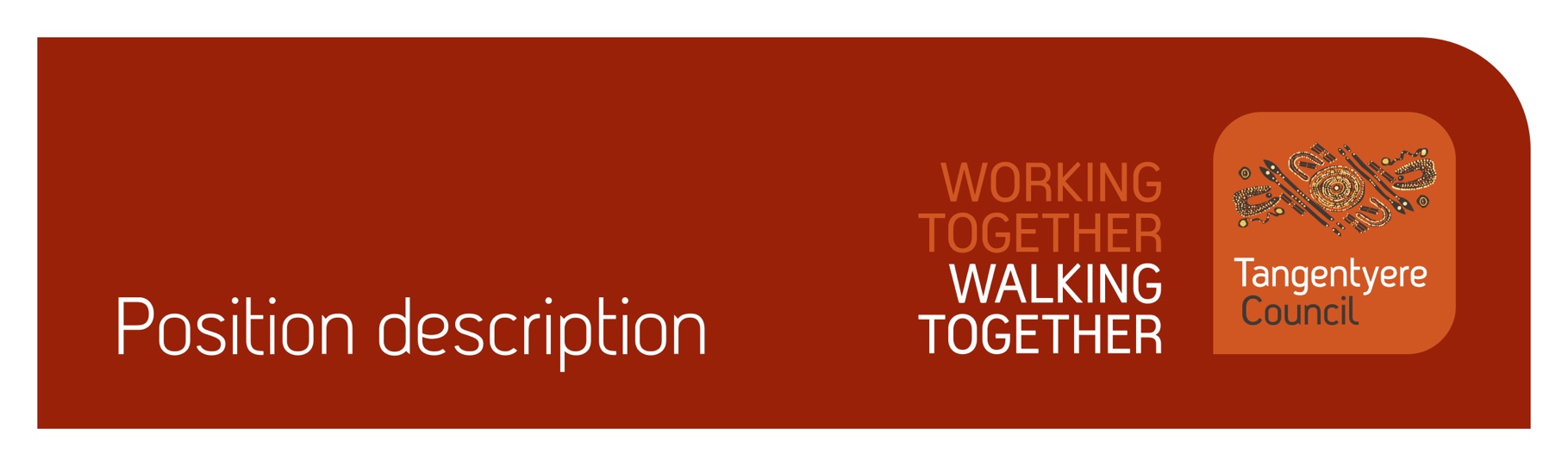 Position summaryTangentyere Council Aboriginal Corporation (TCAC) is a community controlled  
Public Benevolent Institution delivering human services and social enterprise activities for  
the benefit of Aboriginal people from the Alice Springs Town Camps, Urban Alice Springs  
and Central Australia. The Youth and Community Safety Services (YCSS) Division brings together a range of programs that support Aboriginal children, youth and the community to improve safety, education, health and wellbeing outcomes.  The Division includes Brown Street youth services, Town Camp youth services, Patrols and Looking After the Kids (LATK).Brown Street and Town Camp youth services provide planned and intentional activities and supports for young people, which aim to build their social and emotional skills, support their development, provide a referral to other services and strengthen engagement by young people with education, training and employment.  The range of supports provided by YCSS is known as the Youth Development Model (YDM).The Youth Connection and Transport Worker (YCTW) will work with young people who may be at-risk or are becoming involved in anti-social activities due to being in Alice Springs and where there are appropriate alternative care arrangements in another community.  The YCTW will work with the young person, their carers and other services to identify alternative care arrangements and support returning to country.  This may include driving young people to remote communities.  Young people will be identified in various ways, including referral from other services, active outreach as part of the YDM or engagement with Patrols and LATK.As part of their work in YCSS, the YCTW will also provide support and transport for young people to maintain engagement in community activities, including sports and recreation, arts and culture, education and training.  The work hours for the role will generally be in the afternoon and evenings to reflect our clients’ needs.ResponsibilitiesProvide quality outreach, engagement, and support to young people temporarily in Alice Springs.Work with young people, their carers and other services to identify alternative care arrangements where their presence in Alice Springs poses a risk to the young person.Arrange or provide transport for young people to return to country. Support young visitors to Alice Springs to remain connected to school and positive social activities whilst in Alice Springs.Provide transport for young people who work with YCSS to engage in activities that support their development, education, health, and wellbeing. Comply with reporting requirements (internal, external & mandated).Assist with achieving quality management objectives across the organisation.Other duties as required.Major AccountabilitiesRelationshipsInternalExternalCompetenciesTangentyere core competenciesCommitmentTeamworkCommunicationWHSCultural AwarenessQualifications and Selection CriteriaRequiredA demonstrated ability to develop rapport with young people and family members.A sound understanding of risk assessment and safety planning.Sound communication skills and ability to work with key stakeholders (internal and external).A flexible, adaptive and accommodating work style to allow this program to evolve and flex in response to community needAbility to conduct after-hours outreach at least twice a week and more if required.Current NT Drivers Licence, Ochre Card, Satisfactory Police Check and proof of complete vaccination against COVID-19.DesiredAn understanding of Aboriginal culture and a broad range of contemporary issues affecting Central Australian Aboriginal people.An understanding of the impact of trauma, abuse, neglect, AOD usage, DV and family violence and associated risks for children and young people.An understanding of child development, trauma-informed and strengths-based practice.Extensive experience driving on unsealed roads.VerificationThis section verifies that the position holder and the manager have read the attached position description and are satisfied that it accurately describes the position.Position holderManagerPosition titleYouth Connection and Transport WorkerDivisionYouth and Community Safety Services Classification3.1Prepared byYouth Services ProgramDate7/4/2022Staff reporting to the position0AccountabilitiesPerformance indicatorsProvide quality outreach, engagement, and support to young people temporarily in Alice Springs.Participate in the development of policies, procedures, and guidelines for the program to ensure the safety and wellbeing of children is paramount.Develop and promote referral pathways into the program.Participate in stakeholder meetings that enable identification of young people and supports inter-agency planning.The program has documented policies, procedures, practice guidelines, referral pathways and templates.Documentation demonstrates identification, engagement, assessment and planning of/for young people.There are identified referral pathways into the program.The number of young people identified and supported as part of the service.The number of stakeholder meetings attended.Work with young people, their carers and other services to identify alternative care arrangements where their presence in Alice Springs poses a risk to the young person.Work collaboratively with other services and stakeholders.Number of care options identified for children from remote communities.Arrange or provide and organise transport for young people to return to country. Liaise with the family and support services to ensure appropriate care arrangements are in place upon their return at the desired location.Work collaboratively with other services and stakeholders.Number of children transported home.Demonstration of transport assessments, safety planning, family consent and post-transport follow up to ensure the young person’s wellbeing and best interests are maintained in travel arrangements.Support young visitors to Alice Springs to remain connected to school and positive social activities whilst in Alice Springs.Work collaboratively with other services and stakeholders.Demonstration of information, advocacy, referrals and linkages for young people who are temporarily in Alice Springs.Provide transport for young people who work with YCSS to engage in activities that support their development, education, health, and wellbeing.Support work of after-hours staff, including undertaking after-hours work as required.Children are supported to attend YCSS activities and return home afterwards.Comply with reporting requirements (internal, external & mandated).Collect and internally disseminate data.Prepare reports inc. case studies to meet internal and funding-body requirements.Maintain information-sharing protocols.Comply with mandatory reporting requirements.Data is collected & disseminated in a timely manner.Case studies demonstrate support provided and service referrals made.Reports are prepared and presented in a timely manner.Mandatory reporting requirements are fulfilled in a timely manner.Other duties as required.The candidate will be required to perform other duties as required that are relevant to Youth Services.Assist with achieving quality management objectives across the organisation.Commitment to the Tangentyere Council Quality Management Objectives.All Tangentyere Council DivisionsAlice Springs PoliceAlice Springs SchoolsYouth Outreach & Re-engagement Officers (YOREOs)Other non-government organisations working with young people and their familiesNameDate effectiveSignatureNameDate effectiveSignature